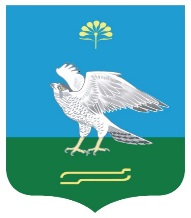 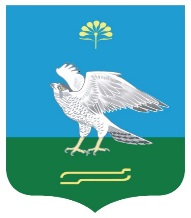                                                                   №  12О перерегистрации граждан, состоящих на учете улучшения жилищных условий и об утверждении списков очередников,нуждающихся в улучшении жилищных условий по состояниюна 01 апреля 2018 года      Согласно статьи 56 Жилищного Кодекса РФ постановляю: Провести перерегистрацию граждан, состоящих на учете для улучшения жилищных условий. Утвердить единый список граждан, состоящих в очереди на улучшение жилищных условий , по состоянию на 01 апреля 2018 года в сельском поселении Зильдяровский сельсовет согласно приложению № 1. Глава сельского поселения                                                      З.З.Идрисов                                                                                       Приложение № 1                                                                                                    к постановлению Главы                                                                                                    сельского поселения                                                                                                    №  12 от 26 марта 2018г.ЕДИНЫЙ СПИСОКграждан, состоящих в очереди на улучшениежилищных условий по СП Зильдяровский сельсоветна 01.04.2018 годаУправл.делами администрации сельскогопоселения Зильдяровский сельсовет                                        Г.М.Гареева№ п/пФамилия, имя, отчествоСостав семьиМесто жительстваГод постановки на учетПримечание1Хасанов Иршат Талгатович7С.Зильдярово2009Многодетная семья2Валишина Айгуль Дамировна7С.Зильдярово2012Многодетная семья3Ишмухаметова Лилия Наилевна4С.Зильдярово04.04.2017Устойчивое развитие сельских поселений4Гайнанова Лиана Айнуровна3С.Шатмантамак06.10.20175Сагитов Акбар Шарафиддинович5С.Зильдярово07.10.2017Молодая семья6Арсланбеков Азамат Саматович3С.Зильдярово01.12.20177Сагиров Марат Равилевич3С.Шатмантамак14.12.2017